 		Call for abstracts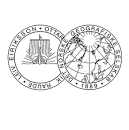 Norsk geografisk selskap (NGS) inviterer til konferanse 27.-28. oktober 2022 på Scandic Holmenkollen Park, OsloArven etter Nansen – i lys av vår tids store utfordringerI 2021 var det 100 år siden Fridtjof Nansen ble utnevnt som Folkeforbundets første høykommissær for flyktninger, og i 2022 er det 100 år siden han mottok Nobels fredspris for sin humanitære innsats. Også hans bragder som polarutforsker har hatt enormt stor betydning for Norge som nasjon. Nansen var dessuten en betydelig person for Det Norske Geografiske Selskab. Grønlandsferden var den direkte foranledningen til stiftelsen av selskapet i 1889, han var formann 1903-1905, ble første æresmedlem, holdt en rekke foredrag i selskapet og bidro med tallrike artikler i årboka og Norsk geografisk tidsskrift. Det er derfor mange gode grunner til å sette «arven etter Nansen» som konferansetittel i år. Hans virksomhet kan kobles til mange deler av geografifaget. Samtidig vil vi rette søkelyset mot de store utfordringene i dagens samfunn der geografisk forskning og kunnskap er relevant.Konferansen vil bestå av tre plenums-foredrag samt 4-5 parallelle tematiske sesjoner. Vi inviterer til paper-presentasjoner knyttet til følgende tema:Det grønne skiftet og omstilling til fornybare energiformer (Organisatorer: Arne Isaksen og Asbjørn Karlsen) Vedlegg 1.Migrasjon og grenser i endring: geografiske perspektiv (Organisatorer: Knut Hidle og Marry-Anne Karlsen) Vedlegg 2.‘Migration crisis’ as a policy and research agenda: The uneven geographies of welcome (Organisatorer: Haakon Lein, Hilde Refstie, Teklehaymanot G. Weldemicel) Vedlegg 3.Geographies of community, politics and place (Organisatorer: Gunhild Setten, Hilde Nymoen Rørtveit, Hilde Refstie) Vedlegg 4.Rettferdighet i den bærekraftige byen (Organisator: Thorsten Throndsen) Vedlegg 5.Geografi og undervisning for bærekraftig utvikling (Organisatorer: Jørund Aasetre, Jørgen Klein, Elin Sæter, Hans Petter Andersen) Vedlegg 6.Cold climate landscape change (Organisator: Ivar Bertling) Vedlegg 7.Foreløpig programTorsdag 27.10	11.00-12.00 	Registrering/mingling	12.00-13.00 	Lunsj	13.00-13.15 	Åpning	13.15-14.00 	Harald Dag Jølle: Hva er arven etter Nansen? Nye perspektiver på 				vitenskapsmannen, samfunnsbyggeren og humanisten Fridtjof Nansen.	14.15-15.00	Siri Veland: Klima og miljø i ‘de mange Arktis’ – fra globale til lokale 				drivkrefter	15.00-15.15	Kaffepause	15.15-18.15	Parallelle sesjoner (kaffepause ca. 16.30-16.45)	18.15-19.00	Generalforsamling NGS	19.30-		MiddagFredag 28.10	09.00-12.00 	Parallelle sesjoner (kaffepause ca. 10.30-10.45)	12.15-13.00	Marta Bivand Erdal: Geografiske perspektiver på migrasjonskriser og				 migrasjonspolitikk	13.00-		LunsjSpråk: Norsk blir hovedspråk på konferansen, men bidrag på andre skandinaviske språk og engelsk ønskes også velkommen.Abstracts på ca. ½ A-4 side sendes innen 15.06 til oppgitt organisator for hver sesjon.Generelt påmeldingsskjema til konferansen sendes ut om kort tid.Vennligst spre denne ‘callen’ til aktuelle kolleger på din arbeidsplass og i ditt faglige nettverk!Med hilsen Styret i Norsk geografisk selskap